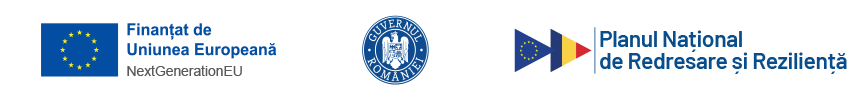 COMUNICAT DE PRESA,,PNRR: fonduri pentru România modernă si reformată!” Comuna Bucov anunţă semnarea contractului de finanţare nr. 127226/10.11.2022. Apel proiecte gestionat de Ministerul Dezvoltarii, Lucrarilor Publice si Administratiei, finantat prin  Planul   National de Redresare si Rezilienta a Romaniei, Componenta C10 - Fondul Local – I.4-Elaborarea /actualizarea în format GIS a documentațiilor de amenajare a teritoriului și de planificare urbană;Titlu apel: PNRR/2022/C10/I.4, Runda 1Numele proiectului investitiei : „Elaborarea în format GIS a documentelor de amenajare a teritoriului și de planificare urbană a Comunei BUCOV, județul PRAHOVA”Cod proiect: C10-I4-441Contractul de finantare: nr. 127226/10.11.2022 Valoarea totala a proiectului  este de 527.221,17 lei, din care:Data începerii:   10.11.2022Data finalizării: 09.01.2024 Durata proiectului: 5 aniObiective generale urmarite:    Eficientizarea procesului de autorizare a construcţiilor şi oferirea unei mai mari stabilităţi şi transparenţe investiţiilor prin actualizarea în timp real a informaţiilor privind mediul construit şi creşterea accesului digital la documentele de amenajare ateritoriului şi de urbanism, respectiv actualizarea (în format GIS) a Planului Urbanistic General.Date de contact beneficiar: COMUNA BUCOVCIF: 2843531, str. Constantin Stere nr.1, Telefon : 0244/275046, email: bucov@primariabucov.ro, persoana de contact: primar,  SAVU ION„Conținutul acestui material nu reprezintă în mod obligatoriu poziția oficială a Uniunii Europene sau a Guvernului României’’Valoarea totala a proiectuluiValoarea maxima a finantarii nerambursabile a proiectuluiValoare eligibila din PNRRValoarea TVA aferenta cheltuielilor eligibile din PNRRValoare totala care nu este  eligibilaDin care valoarea ajutorului de stat/minimis( cu TVA)(lei)(lei)(lei)(lei)(lei)(lei)1=2+52=3+43456527.221,17527.221,17443.043,0084.178,17 00